г. ИркутскТоп-6 сервисов, которые Почта внедрила в 2023 году  Почта России составила рейтинг новых сервисов, которые стали доступны жителям Приангарья в 2023 г. Посылки бесплатно по почте в зону проведения СВО С мая 2023 г. у жителей Иркутской области появилась возможность бесплатно отправлять по почте посылки военнослужащим в зону СВО. Почта принимает неограниченное количество посылок от одного человека, главное, чтобы вес каждой не превышал 10 кг. Все отправления надо оформлять в почтовом отделении и передавать оператору в открытом виде.    Проверка посылок с наложенным платежом перед оплатойВ сентябре 2023 г. клиентам стала доступна проверка посылок с наложенным платежом. С этого времени получатель может оплатить её после того, как убедится, что содержимое соответствует ожиданиям. Если клиент по тем или иным причинам откажется от товара, сотрудник отделения оформит возврат. Раньше посмотреть содержимое посылки до оплаты можно было лишь в нескольких случаях: если у посылки была опись вложения, дефект упаковки или вес отправления отличался от заявленного. Заказы с Ozon в почтовых отделенияхКлиентам почтовых отделений региона стала доступна бесплатная доставка заказов с Ozon. Забрать покупку в офисе почты можно по трек-номеру, который доступен в личном кабинете маркетплейса или приложении Почты. Паспорт или другое удостоверение личности предъявлять не нужно, если оформить в отделении простую электронную подпись.Лекарственный полисНовая страховая программа позволяет клиенту Почты в случае заболевания получить лекарственный кешбэк. Страховка компенсирует клиенту до 90% от стоимости приобретённых им по назначению врача лекарственных препаратов. Программу «Лекарственный полис» можно оформить во многих отделениях Приангарья для себя и для любого члена семьи.      Открытки: коллекционные и авторские В прошлом году вместе с Русским географическим обществом Почта выпустила открытки с природными красотами и достопримечательностями Иркутской области. На них изображены пейзажи загадочной беломраморной скалы Шаманка, причудливым мысом Дракон, завораживающей ледяной пещерой и самым прозрачным байкальским льдом на о. Ольхон. А также нехарактерная для Сибири живописная Тажеранская степь, где обитает краснокнижная монгольская жаба. Также в 2023 г. Почта запустила сервис для создания авторских открыток. Теперь пользователи могут создавать собственные открытки, загружая в специальном разделе на сайте Почты фотографии, картинки и тексты поздравлений. Снижение тарифов на доставку за рубеж на 25%С ноября 2023 г. и до конца января текущего года, Почта снизила тарифы на международные посылки и EMS-отправления для корпоративных клиентов. Отправлять посылки на 25% дешевле можно во все 130 стран, доступных для экспорта с Почтой. Воспользоваться тарифом могут юридические лица и индивидуальные предприниматели из Иркутской области, которые не отправляли посылки за границу по почте последние шесть месяцев и более, а также новые клиенты после заключения договора.Чтобы всегда быть в курсе наших новостей, подписывайтесь на телеграм-канал Почты t.me/napochte Пресс-служба УФПС Иркутской области АО «Почта России»Лебедева Ольга +7-950-06-04-067Lebedeva.Olga.A@russianpost.ru 	ПРЕСС-РЕЛИЗ                                                                            24 января 2024  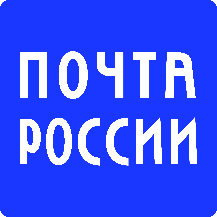 